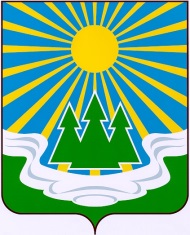 МУНИЦИПАЛЬНОЕ ОБРАЗОВАНИЕ«СВЕТОГОРСКОЕ ГОРОДСКОЕ ПОСЕЛЕНИЕ»ВЫБОРГСКОГО РАЙОНА ЛЕНИНГРАДСКОЙ ОБЛАСТИСОВЕТ ДЕПУТАТОВвторого созыва РЕШЕНИЕ от 13 марта  2019 года                       №  8Об отчете главы  администрациимуниципального образования«Светогорское городское поселение»Выборгского района Ленинградской области                    Заслушав отчет главы администрации муниципального образования «Светогорское городское поселение» Выборгского района Ленинградской области Давыдова С.В.  о результатах своей деятельности в 2018 году, в соответствии с частью 6.1. статьи 37 Федерального закона от 6 октября 2003 года № 131 – ФЗ «Об общих принципах организации местного самоуправления в Российской Федерации», совет депутатов          РЕШИЛ:           1. Отчет главы  администрации муниципального образования  «Светогорское городское поселение» Выборгского района Ленинградской области  Давыдова Сергея  Владимировича  о результатах своей деятельности  и деятельности администрации в 2018 году принять к сведению.           2.  Решение опубликовать в газете «Вуокса»Глава муниципального образования
«Светогорское городское поселение»                                  Р.А. Генералова					    Рассылка: в дело, администрация,  газета «Вуокса», прокуратура, сайт http://svetogorsk-city.ru.